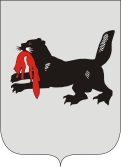 ИРКУТСКАЯ ОБЛАСТЬг. СЛЮДЯНКАОКРУЖНАЯ ИЗБИРАТЕЛЬНАЯ КОМИССИЯ № 1г. СлюдянкаОб аннулировании  регистрациикандидата  в депутаты Думы Слюдянского  городского поселения  Юнусова Вячеслава Масовеховича В соответствии со статьей 69 Закона Иркутской области от 11 ноября 2011 г. № 116-ОЗ «О муниципальных выборах в Иркутской области», на основании полученного 08 августа 2017 года письменного заявления о   снятии своей кандидатуры от  Юнусова Вячеслава Масовеховича, зарегистрированного решением Слюдянской окружной избирательной комиссии № 1 от 26 июля 2017 года № 3/17 кандидатом в депутаты Думы Слюдянского городского поселения,  слюдянская  окружная избирательная комиссия № 1   РЕШИЛА:1.  Аннулировать  регистрацию кандидата в депутаты Слюдянского городского поселения  Юнусова Вячеслава Масовеховича,  дата рождения- 21 июня 1970 г.,  пенсионера , проживающего в г. Слюдянка Слюдянского района Иркутской области, выдвинутого  избирательным объединением  Слюдянским  местным отделением     КПРФ.2. О принятом решении незамедлительно уведомить Юнусова Вячеслава Масовеховича.3. Разместить настоящее решение на официальном сайте администрации муниципального образования Слюдянский район.Председатель комиссии                      		           	 М.Б. КравченкоСекретарь комиссии                                                                  П.С. ТитоваР Е Ш Е Н И ЕР Е Ш Е Н И Е09 августа 2017 года№ 5/22 